Presseinformation 4 Sterne superior Verwöhnhotel Bismarck, Bad Hofgastein Sommer 2018Das Verwöhnhotel Bismarck bietet „von allem ein bisschen mehr“: 4 Thermen, eine Gourmet-Küche, aber auch Wanderkompetenz und Top-Acts in Hofgastein  Rezept für Sommerglück: 4 Thermen, (Nacht-)wandern, Tanzen und Musik Es tut sich was im Gasteiner Tal: Nicht nur, dass für den Winter 2018 gerade die 85 Millionen Euro teure neue Schlossalmbahn fertig gebaut wird – auch im Sommer 2018 gibt das Tal im Salzburgischen kräftig Gas. Frisch ausgezeichnet mit dem österreichischen Wandergütesiegel wird mit dem Gasteintrail ein neuer 75 km langer Leitwanderweg eröffnet, der verblüffende Landschaftserlebnisse bietet. Wer sich noch mehr an geschärfter Sinnes-Wahrnehmung wünscht, geht Nachtwandern mit dem Nationalparkranger. Wandern, etwa als geführte Hotel-Wanderung, gehört hier unbedingt zur Sommer-Glücksrezeptur. Aber auch musikalische Highlights mit der Philharmonie Salzburg, die neu ist in Hofgastein mit hitverdächtigen Cross over- und Klassikkonzerten, die alles bieten nur nicht das Gewohnte – inklusive einem Sommer Open Air vor unverwechselbarer Bergkulisse mit Startenor Juan Diégo Florez in der Hofgasteiner Alpenarena. Schwungvolle Sommer-Impulse geben zudem Tanz- und Yogaworkshops. Das Verwöhnhotel Bismarck bietet getreu dem Haus-Credo „von allem ein bisschen mehr“: Das „Mehr“ sind zum Beispiel je zwei Thermen drinnen wie draußen mit 33 Grad, auf der einen Seite des Hauses für Ruhesuchende, auf der  anderen für Familien. In die Sonne und auf die Berge blinzeln? Das geht auf unzählige Sonnen-Terrassen und im 7000 m2 großen Zaubergarten. Zum Wellnessparadies de luxe auf 1700 m2 gibt’s ein kompetentes Gesundheits-Plus obendrauf, dazu exklusive Wohnwelten und als Highlight eine Gourmet-Vital-Küche, die sich tagtäglich selbst übertrifft. Und das alles wird von einer familiären Gastlichkeit getragen, die spürbar von Herzen kommt.   Weil eine schöne Hardware heute eben nicht mehr ausreicht, sind sowohl die Gastgeberfamilie Christina und Uli Wendler als auch ihr Bismarck-Verwöhnteam bemüht, ihren Gästen in und ums Haus einen rundum perfekten Urlaub zu bescheren – mit einem Verwöhn-Service, mit immer neuen Ideen und eigener Begeisterung. Etwa für die Philharmonie Salzburg und ihre dynamische Leiterin Elisabeth Fuchs, die ab Ende Mai 2018 (Eröffnungskonzert 25.5. Filmmusikkonzert „Best of Hollywood“) ganz neu regelmäßig in der Hofgasteiner Alpenarena, im Kursaal sowie beim Festival „Alm:Klassik“ gastiert. Das neue regelmäßige Musik-Angebot mit der Philharmonie Salzburg in Hofgastein präsentiert sich übrigens angenehm jung und pfiffig: Mit Klassik und Crossover, lebendigen Familienkonzerten und dem Sommer Open Air am 21. Juli mit dem sympathischen peruanischen Startenor Juan Diégo Florez. Dazu finden in Hofgastein ebenso lebendige wie intensive Tanz- und Yogaworkshops statt. Auch im Bismarck ist mit dem abwechslungsreichen Wochenprogramm immer ein „bisschen mehr“ geboten – und das nicht nur mittwochs beim Hausfeiertag mit Gala-Dinner und get together beim Sektempfang.Wer die Natur am liebsten wandernd erlebt: Mit über 45 hat Gastein die meisten bewirtschafteten Almen im Alpenraum und sich so zum Eldorado der Genusswanderer entwickelt. Besonders beliebt sind die drei Hochtäler Sportgastein, Angertal und das Naturschutzgebiet Kötschachtal für ein hochalpines Erlebnis auf flachen Wegen. Anspruchsvoller ist der neue Gasteintrail, der insgesamt 4643 Höhenmeter bezwingt. Intensiver kann da nur noch das Erlebnis des Nachtwanderns sein: Sehen wir nicht mehr so gut, nehmen wir Waldgeruch und Vogelgeräusche intensiver wahr, während Nationalparkführer Hans Naglmayr sicher über den Hofgasteiner Wasserfallweg leitet. Nicht für jeden zum Mitmachen, aber ein spannendes Erlebnis sind schließlich die adidas Infinite Trails World Championships mit 333 Teams, die zur Weltspitze in Sachen Trail Running gehören (22.-24. Juni 2018). Wetterunabhängig badet der Bismarck-Gast wohlig in 33 Grad warmem Thermalwasser, das in die hauseigenen vier (!) Thermen fließt, die sich in je zwei In- und Outdoor-Thermen gruppieren – für ein ungestörtes Urlaubsglück von Ruhesuchenden wie Familien. Alle treffen sich wieder beim Bismarck-Herz im 7000qm großen Zaubergarten, um zweimal pro Woche selbstgemachtes „Sorbetto al Limone“ zu kosten. Das schmeckt besonders gut in den stylischen Sylt-Strandkörben mit Bergblick. A propos: Die Gäste lieben die stets frische Gourmet-Vital-Küche, die internationale wie regionale Einflüsse kreativ kombiniert und niemals nach normaler Halbpension, sondern immer wie im besten Hauben-Restaurant schmeckt. Ganz nebenbei beweist sie selbst dem verwöhntesten Gaumen, dass sich gesundes Essen und höchster Genuss nicht ausschließen.  Gäste aller Generationen finden hier ebenso wie Alleinreisende ihr Sommerglück – mit viel Herz auf Händen getragen vom Bismarck-Verwöhnteam, untergebracht in komfortabel-luxuriösen und dennoch bewusst leistbaren Zimmern und Suiten (DZ mit Gourmet-Halbpension ab 115 Euro pro Person). Last but not least gibt’s noch ein „Mehr“ im Verwöhnhotel Bismarck – nämlich die medizinische Kompetenz für die natürliche Schmerz-weg-Kur im Gasteiner Heilstollen und im modernen Thermal-SPA-Bereich des Bismarck, die eine bis zu neun Monate anhaltende Schmerz- und Beschwerdelinderung verspricht. Optimal für Genuss- und Wohlfühlgäste, die im Urlaub ganz nebenbei auch etwas für ihre Gesundheit tun wollen. Infos: 4 Sterne superior-Verwöhnhotel Bismarck, Alpenstraße 6, A-5630 Bad Hofgastein, Tel: +43 (0) 6432 6681-0, www.hotel-bismarck.com, info@hotel-bismarck.com.      5320 Zeichen (mit Leerzeichen)Texte/ Bilder zum Download unter www.pressegroup.com! Veröffentlichung gegen Belegexemplar! 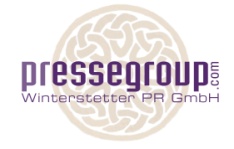 Pressebetreuung: Barbara Angerer-Winterstetter Pressegroup.com; Firmensitz: Löwengrube 10, D-80333 München | Büro: Ludwigstr. 9, D-86316 Friedberg (Bayern), Tel +49/89/418 518-91, Fax -93, dialog@pressegroup.com, www.pressegroup.com